From 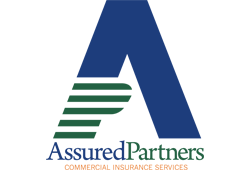 Flexible Spending Account Eligible ExpensesWhich expenses can be reimbursed by an FSA?Your  Health Care Reimbursement Flexible Spending Account lets you pay for medical care expenses not covered by your insurance plan with pre-tax dollars. The expenses must be primarily to alleviate a physical or mental defect or illness, and be adequately substantiated by a medical practitioner. The products and services listed below are examples of medical expenses eligible for payment under your  FSA, to the extent that such services are not covered by your medical and dental insurance plan.Unfortunately, we cannot provide a definitive list of “qualified medical expenses.” A determination of whether an expense is for “medical care” is based on all the relevant facts and circumstances. To be an expense for medical care, the expense has to be primarily for the prevention or alleviation of a physical or mental defect or illness.On March 27, 2020, the president signed the Coronavirus Aid, Relief and Economic Security Act (CARES Act) into law. The CARES Act repealed the Medicine Cabinet Tax provision of the Affordable Care Act, expanding the list of qualifying expenses that can be purchased with an FSA.  Under the CARES Act, the definition of a qualifying medical expense now includes certain over-the-counter medications and products, including cold and flu medicine, allergy medication and menstrual products.AcupunctureAlcoholism treatmentAmbulanceAnnual physical examinationArtificial limbArtificial teethBandagesBirth control pillsBody scanBraille books and magazinesBreast pumps and suppliesBreast reconstruction surgeryCapital expenses (improvements or special equipment installed to a home, if meant to accommodate a disabled condition)Car modifications or special equipment installed for a person with a disabilityChiropractorChristian Science practitioner Contact lensesCrutchesDental treatment (not including teeth whitening)Diagnostic devicesDisabled dependent care expensesDrug addiction treatmentEye examEye glassesEye surgeryFertility enhancement (in vitro fertilization or surgery)Guide dog or other service animalHealth institute fees (if treatment is prescribed by a physician)Intellectually or developmentally disabled care, treatment or special homeLaboratory feesLactation expensesLead-based paint removal (if a child in the home has lead poisoning)Learning disability care or treatmentLegal fees associated with medical treatmentLifetime care, advance payments or “founder’s fee”Lodging at a hospital or similar institution Medical conference expenses, if the conference concerns a chronic illness of yourself, your spouse or your dependentMedical information planMedications, if prescribedNursing servicesOperationsOptometristOrgan donorsOsteopath OxygenPhysical examinationPregnancy test kitProsthesisPsychiatric carePsychoanalysisPsychologist Special educationSterilizationStop-smoking programsSurgerySpecial telephone for hearing-impaired individualTelevision for hearing-impaired individualsTherapy received as medical treatmentTransplants Transportation for medical careTuition for special educationVasectomyVision correction surgeryWeight-loss program if it is a treatment for a specific diseaseWheelchairWig X-raySource: www.irs.gov/publications/p502/ar02.html#en_US_publink1000178947Plans that do not allow reimbursement of all eligible medical expenses as defined by the IRS and Department of Treasury must customize this brochure prior to use.